§1853.  Directors1.  Authorization.  All of the affairs of the jail authority are managed by a board of directors that consists of not less than 12 directors.  The initial board consists of 6 public members, one from each of the commissioners' districts; 4 county commissioners, 2 from each county and 2 sheriffs, one from each county.  The exact number of directors must be determined by the operating and governance agreement. Each director is entitled to one vote. The jail authority may alter the number of its directors by amending the operating and governance agreement.  A quorum of the directors may conduct the affairs of the jail authority even if there is a vacancy on the board of directors.  A quorum is a simple majority of eligible and appointed directors, as long as each county is represented. A simple majority of directors voting, either in person or by written consent, may conduct the affairs of the jail authority.[PL 2003, c. 228, §1 (NEW).]2.  Term.  The duration of terms is determined by the operating and governance agreement. Directors shall serve until their successors are appointed and qualified.  Any director may be appointed to successive terms without limit.[PL 2003, c. 228, §1 (NEW).]3.  Vacancy.  Any vacancy on the board of directors must be filled within 30 days after the vacancy occurs by appointment of the commissioners of the county that the director is to represent. An appointee to a vacancy serves until the expiration of the term of the director for whose position the appointment was made, and may be reappointed.[PL 2003, c. 228, §1 (NEW).]SECTION HISTORYPL 2003, c. 228, §1 (NEW). The State of Maine claims a copyright in its codified statutes. If you intend to republish this material, we require that you include the following disclaimer in your publication:All copyrights and other rights to statutory text are reserved by the State of Maine. The text included in this publication reflects changes made through the First Regular and First Special Session of the 131st Maine Legislature and is current through November 1. 2023
                    . The text is subject to change without notice. It is a version that has not been officially certified by the Secretary of State. Refer to the Maine Revised Statutes Annotated and supplements for certified text.
                The Office of the Revisor of Statutes also requests that you send us one copy of any statutory publication you may produce. Our goal is not to restrict publishing activity, but to keep track of who is publishing what, to identify any needless duplication and to preserve the State's copyright rights.PLEASE NOTE: The Revisor's Office cannot perform research for or provide legal advice or interpretation of Maine law to the public. If you need legal assistance, please contact a qualified attorney.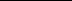 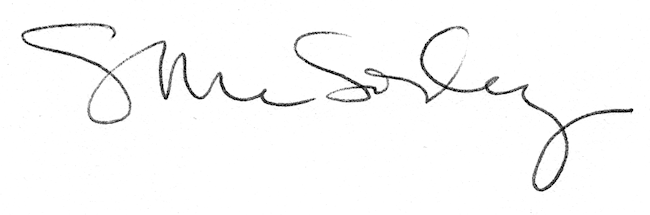 